熊本県総合体育大会代表者会（大矢野中学校）への全体経路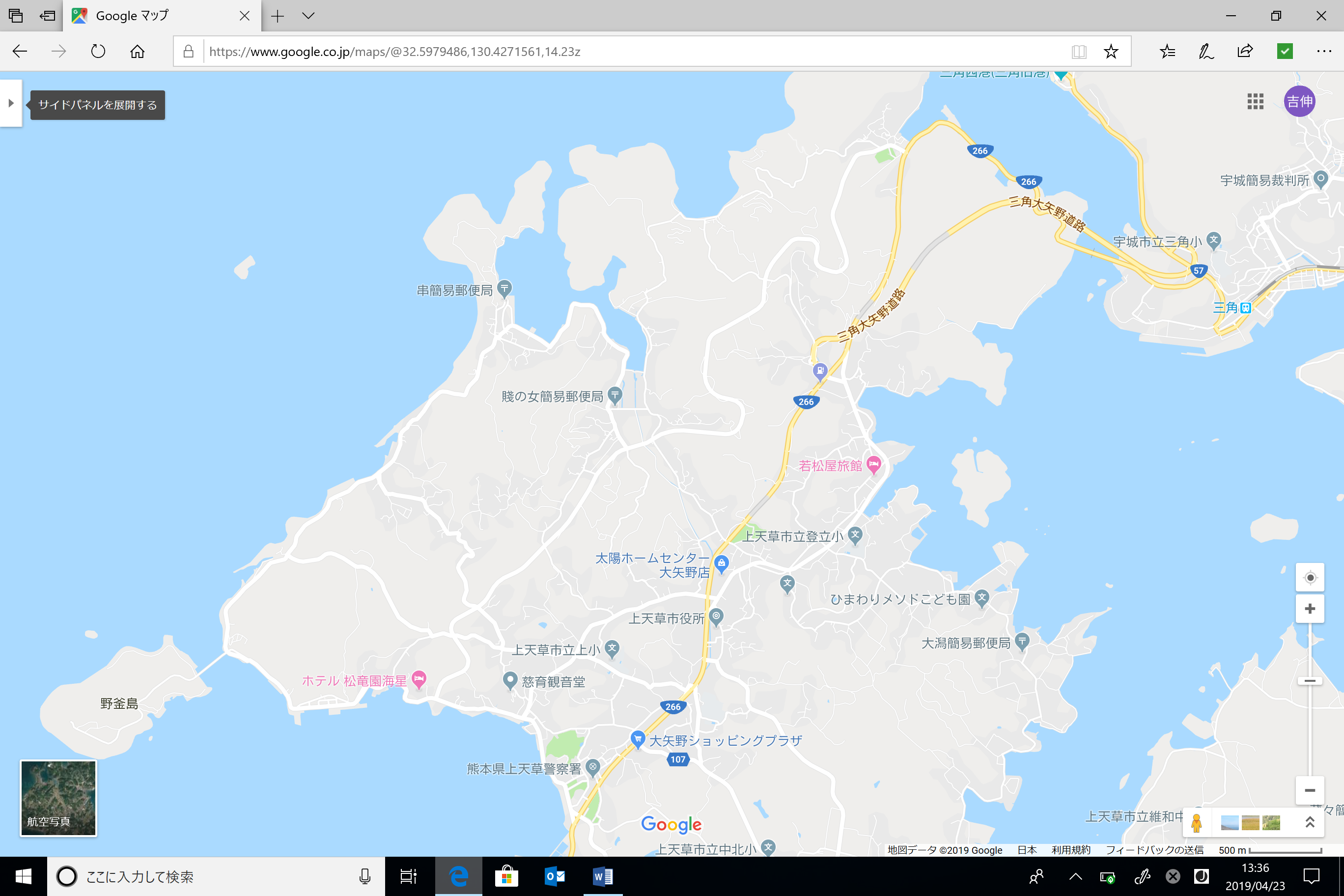 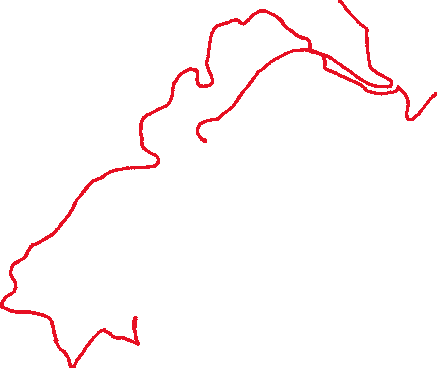 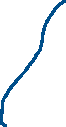 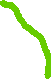 【開会前：集合時の進入について】１　県北方面(荒尾玉名、山鹿、菊池、阿蘇、熊本市、上益城)青線の経路 新１号橋（天城橋）を渡り天草へ進入    ② Ａ：上天草大矢野庁舎へ駐車（200台）　　③大矢野中学校まで徒歩で移動※コスモス前の交差点からは、道が狭いので来賓及び会長・副会長のみ２　県南方面（宇城、八代、球磨人吉、芦北水俣）赤線の経路旧１号橋（天門橋）を渡り天草へ進入岩谷交差点（信号機有り）から広域道路経由でさんぱーるへ（8:30まで時間調整をお願いします。）さんぱーる交差点から国道266へキャモン（ｼｮｯﾋﾟﾝｸﾞﾌﾟﾗｻﾞ）前の交差点（信号機）を右折宮本酒店を左折（ただし、7:30～8:30までは左折禁止のため8:30以降に通過する。）Ｂ：大矢野中学校運動場へ駐車(300台)　　運動場以外へ駐車(100台)３　天草市方面緑線の経路天草からは２号橋を通過後、セブンイレブンの交差点を右折上天草高校前を通過後右折し、広域道路へ Ｃ：ＪＡ集荷場へ駐車(30台)　　 大矢野中学校まで徒歩で移動【分科会終了後の経路】※キャモン前交差点へ誘導し、国道266に出てもらう。  (できれば、県北・県南で朝の順路を帰っていただくように促す。）